На основании пункта 12 Положения о порядке проведения в составе Национальной системы мониторинга окружающей среды в Республике Беларусь радиационного мониторинга и использования его данных, утвержденного постановлением Совета Министров Республики Беларусь от 17 мая 2004 г. № 576, и пункта 9 Положения о Министерстве природных ресурсов и охраны окружающей среды Республики Беларусь, утвержденного постановлением Совета Министров Республики Беларусь от 20 июня 2013 г. № 503 «О некоторых вопросах Министерства природных ресурсов и охраны окружающей среды Республики Беларусь», Министерство природных ресурсов и охраны окружающей среды Республики Беларусь ПОСТАНОВЛЯЕТ:1. Внести в Положение об информационно - аналитическом центре радиационного мониторинга Национальной системы мониторинга окружающей среды в Республике Беларусь, утвержденное постановлением Министерства природных ресурсов и охраны окружающей среды Республики Беларусь от 10 августа 2005 г. № 35 (Национальный реестр правовых актов Республики Беларусь, 2005 г., № 129, 8/13044), следующие дополнение и изменения:1.1. пункт 3 после слов «информационно-аналитического центра» дополнить словами «Национальной системы мониторинга окружающей среды в Республике Беларусь»;1.2. в пункте 5:подпункты 5.3 и 5.4 исключить;в подпункте 5.5 слово «обобщенную» заменить словом «экологическую»;в подпункте 5.10 слова «о возникновении» заменить словами
 «в случае угрозы возникновения или возникновения»;1.3. в пункте 7 слова «на правах отдела государственного учреждения «Республиканский центр радиационного контроля и мониторинга окружающей среды» Минприроды» заменить словами «в государственном учреждении «Республиканский центр по гидрометеорологии, контролю радиоактивного загрязнения и мониторингу окружающей среды».2. Настоящее постановление вступает в силу после его официального опубликования.О внесении дополнения и изменений в постановление Министерства природных ресурсов и охраны окружающей среды Республики Беларусь от 10 августа 2005 г. № 35О внесении дополнения и изменений в постановление Министерства природных ресурсов и охраны окружающей среды Республики Беларусь от 10 августа 2005 г. № 35О внесении дополнения и изменений в постановление Министерства природных ресурсов и охраны окружающей среды Республики Беларусь от 10 августа 2005 г. № 35МинистрА.П.ХудыкСОГЛАСОВАНОПервый заместительМинистра здравоохраненияРеспублики Беларусь_________________ Д.Л.Пиневич 17.05.2018СОГЛАСОВАНОПервый заместительМинистра по чрезвычайным ситуациям Республики Беларусь_________________ А.Ф.Худолеев 16.05.2018СОГЛАСОВАНОЗаместитель Председателя ПрезидиумаНациональной академии наукБеларуси_________________ С.Я.Килин18.05.2018СОГЛАСОВАНОЗаместитель Министра сельского хозяйства и продовольствия Республики Беларусь____________________ В.В.Гракун17.05.2018СОГЛАСОВАНОМинистр лесного хозяйства Республики Беларусь_________________ В.А. Дрожжа18.05.2018МIНIСТЭРСТВАПРЫРОДНЫХ РЭСУРСАЎ I АХОВЫ НАВАКОЛЬНАГА АСЯРОДДЗЯРЭСПУБЛIКI БЕЛАРУСЬМIНПРЫРОДЫ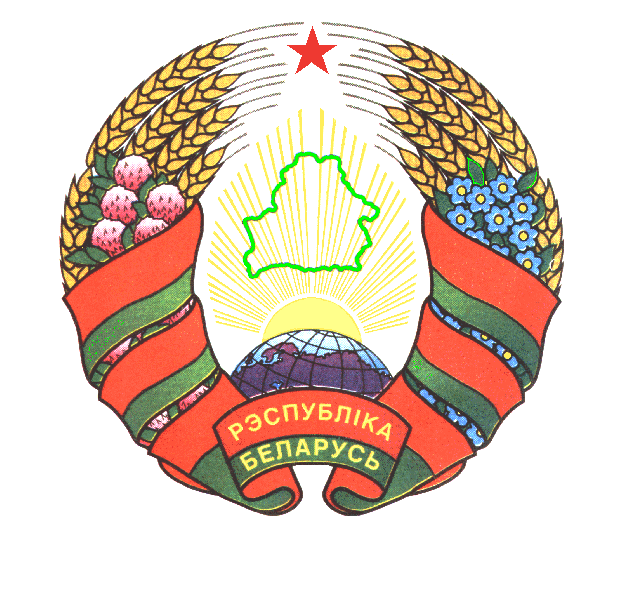 МИНИСТЕРСТВОПРИРОДНЫХ РЕСУРСОВ И ОХРАНЫ ОКРУЖАЮЩЕЙ СРЕДЫРЕСПУБЛИКИ БЕЛАРУСЬМИНПРИРОДЫПАСТАНОВАПОСТАНОВЛЕНИЕ________________№          .г. Мiнскг. Минск